AgriScience		COURSE SYLLABUSInstructor: Mrs. Kayla Presley  Phone: 928-359-2474 x320E-mail: ksexton@duncanschools.orgCourse Description:	This course is designed to introduce students to the broad field of agriculture. Subjects covered include basic plant science, animal science, scientific method, lab safety, agricultural mechanics, record keeping, agricultural careers and workplace professional skills, and leadership development. This class is conducted in a lab setting at least 51% of the time. Each student will develop a Supervised Agricultural Experience (SAE).  Career and Technical Student Organization (CTSO) standards will be an integral part of this class through participation in FFA.  Materials	Please bring the following materials with you to class everyday:Writing Utensils - pencil or pen PaperClass ExpectationsDO WHAT IS RIGHT100 % participation 100% of the time! Be on time.Show respect to everyone and everything around you.Challenge yourself.Leave it better than you found it.Consequences for Inappropriate Behavior(All decisions will be at the discretion of the instructor)1st time – Warning2nd time – Parent Contact & Detention3rd time – Removal from class and a referral submitted to administration.Remote Learning	Remote learning will be utilized when necessary. All students will have access to a google classroom titled “AgriScience 1” and assignments/ lessons/ instructions will be posted there. Invitations will be sent to students’ school assigned emails. Grading           Grades can be accessed from home anytime at 	https://duncan.powerschool.com/public/home.htmlThis course consists of three components: Agriculture Instruction/Curriculum, Supervised Agriculture Experience and the FFA. Agriculture Instruction/Curriculum: Grades are not given, they are earned. Grades will be determined by the degree to which objectives are met, success is achieved, timeliness, neatness, and original work. Pre, Mid and Post tests will be given. Supervised Agriculture Experience (SAE) Project: Students will be expected to start an SAE this semester. Students will keep an electronic record of this project and are expected to take photos of their project throughout the school year. It will be the responsibility of the student to keep accurate records throughout the school year. Each student will also have a SAE visit, where the instructor will come and visit the project to assist the student with any questions they may have. We will learn more about this soon, don’t panic ☺. FFA Leadership Grade: A major aspect to this course is the development of leadership skills, speaking abilities, teamwork and other skills that will play a role in every individual’s career choice. Students are required to attend at least 2 chapter meetings and 1 event. Extra credit will be given for awards and achievements at FFA competitions. A points system will be kept and those with the highest points at the end of the year will be rewarded! Please keep an eye on the FFA bulletin board in the front of the classroom. Student NotebooksEach student is required to keep a notebook in my class. The notebook will be provided and we will use it on a daily basis. PLEASE LEAVE THEM IN MY CLASSROOM. The more you include in your notebook, the easier it will be to complete assignments and study for tests. General ProceduresLate work: Assignments turned in late, not due to excused absence(s), will be accepted, but at half points. Make-up work: It is your responsibility to pick up any missed assignments. Missed labs must be made up after school within one week.  If you don’t understand the assignment, please ask, I am here to help you.  You have two days to make up missed work; otherwise it becomes late work, and worth half points. SAFETYThis is a laboratory course, which will utilize tools and other dangerous equipment. Safety is our NUMBER ONE priority in the shop/ greenhouse/ ect. Failure to follow proper lab procedures will result in a zero on the lab and a phone call home. -If the same person/people continue to knowingly be unsafe in the shop they will be removed from the class and not allowed to return. - Generally Tuesdays and Thursdays are our lab & shop days and students are expected to dress in long pants and closed toed shoes. Students will not be allowed to enter the shop and receive participation points if they are not properly dressed. Standards to be covered:Disclaimer: This course, its instruction, materials and assessments are free from bias and stereotypes associated with race, color, national origin, sex & disabilities. Accommodations are provided when appropriate. Homework Assignment #1 – Due: 				AgriScience I / FFA Course Statement Receipt I acknowledge that I have read over the course statement for this course.  I understand the student’s role and responsibilities associated with the course in the areas of Agriculture Instruction/Curriculum, Supervised Agriculture Experience, and the FFA. I understand that if I have any questions or concerns regarding the course grade, content, or requirements, I can contact the instructor.Student Name: _________________________________________________________ Period: _____________Student Signature: _______________________________________________________ Date: ______________Parent/ Guardian Name:______________________________________________________________________Parent/ Guardian Signature: _______________________________________________ Date: ______________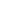 Parent/ Guardian Contact Information and PreferencesParent/ Guardian Name: ______________________________________________________________________Daytime Phone: ________________________________  Home Phone: ________________________________Email Address: _____________________________________________________________________________Parent/ Guardian Name: _______________________________________________________________________Daytime Phone: _______________________________  Home Phone: __________________________________Email Address: ______________________________________________________________________________STANDARD 1.0 EXAMINE THE NATURE, SCOPE, AND ROLE OF AGRICULTURE IN THE SOCIETY AND THE ECONOMYSTANDARD 2.0 EXAMINE THE IMPACT OF TRENDS, TECHNOLOGIES, AND POLICIES ON AGRICULTURESTANDARD 3.0 EXAMINE THE USE OF SCIENTIFIC PROCESSES USED IN AGRICULTURESTANDARD 4.0 EXAMINE THE RELATIONSHIP OF THE ENVIRONMENT TO AGRICULTURE PRODUCTION AND SUSTAINABILITYSTANDARD 5.0 EXAMINE SOIL MANAGEMENT FOR PLANT AND ANIMAL PRODUCTIONSTANDARD 6.0 EXAMINE CELL BIOLOGY, STRUCTURES, AND PROCESSESSTANDARD 7.0 ANALYZE PLANT SCIENCE PRINCIPLESSTANDARD 8.0 DEMONSTRATE CONCEPTS OF PLANT MANAGEMENTSTANDARD 9.0 ANALYZE ANIMAL SCIENCE PRINCIPLESSTANDARD 10.0 DEMONSTRATE CONCEPTS OF ANIMAL MANAGEMENTSTANDARD 11.0 ANALYZE PRINCIPLES OF INTEGRATED PEST MANAGEMENT (IPM) IN PLANT AND ANIMAL SYSTEMSSTANDARD 12.0 EXAMINE FOOD SAFETY AND PROCESSING PRACTICESSTANDARD 13.0 APPLY PRACTICES AND PROCEDURES FOR PLANNING, BUILDING, AND MAINTAINING STRUCTURESSTANDARD 14.0 DEMONSTRATE OPERATION OF TOOLS, EQUIPMENT, AND INSTRUMENTSSTANDARD 15.0 DEMONSTRATE AGRIBUSINESS MANAGEMENT, FINANCE, AND MARKETING SKILLSSTANDARD 16.0 EXAMINE TECHNOLOGY TOOLS AND SYSTEMS USED TO ACCESS, MANAGE, INTEGRATE, AND CREATE INFORMATION AND SOLVE PROBLEMSPS STANDARD 1: COMPLEX COMMUNICATION: Employs complex communication skills in a manner that adds to organizational productivityPS STANDARD 2: COLLABORATION: Collaborates, in person and virtually, to complete tasks aimed at organizational goalsPS STANDARD 3: THINKING AND INNOVATION: Integrates expertise in technical knowledge and skills with thinking and reasoning strategies to create, innovate, and devise solutions.PS STANDARD 4: PROFESSIONALISM: Conducts oneself in a professional manner appropriate to organizational expectations.PS STANDARD 5: INITIATIVE AND SELF-DIRECTION: Exercises initiative and self-direction in the workplace.PS STANDARD 6: INTERGENERATIONAL AND CROSS-CULTURAL COMPETENCE: Interacts effectively with different cultures and generations to achieve organizational mission, goals and objectives.PS STANDARD 7: ORGANIZATIONAL CULTURE: Functions effectively within an organizational culture.PS STANDARD 8: LEGAL AND ETHICAL PRACTICES: Observes laws, rules, and ethical practices in the workplace.PS STANDARD 9: FINANCIAL PRACTICES: Applies knowledge of finances for the profitability and viability of the organization.***In addition to the above standards, academic standards such as math and English are incorporated daily.